INDICAÇÃO Nº 7529/2017Sugere ao Poder Executivo Municipal que proceda a limpeza na extensão da Rua Dante Martignago no Mollon IV. (Foto anexa).  (A)Excelentíssimo Senhor Prefeito Municipal, Nos termos do Art. 108 do Regimento Interno desta Casa de Leis, dirijo-me a Vossa Excelência para sugerir ao setor competente que proceda a limpeza na extensão da Rua Dante Martignago no Mollon IV.  Justificativa:Fomos procurados por munícipes, solicitando essa providencia, pois segundo eles a referida rua está suja com acumulo de folhas, lama, e água empoçada, causando transtornos. Plenário “Dr. Tancredo Neves”, em 20 de Setembro de 2017.José Luís Fornasari                                                  “Joi Fornasari”Solidariedade                                                    - Vereador -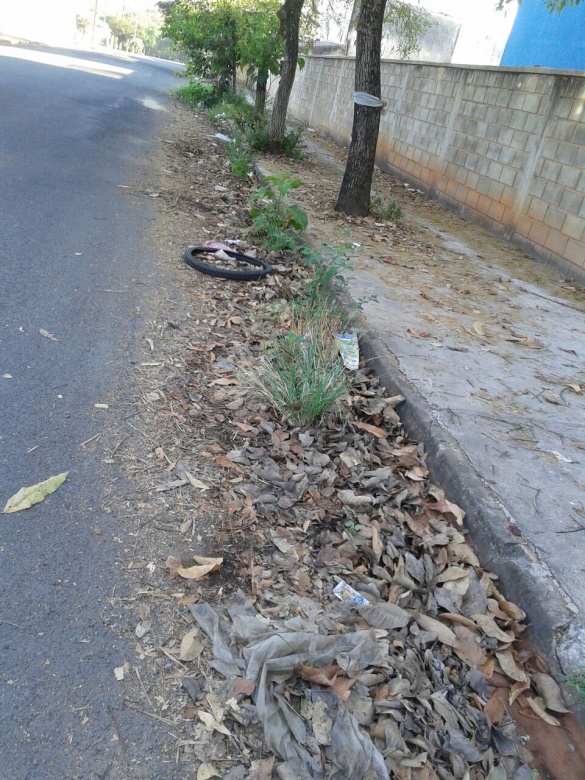 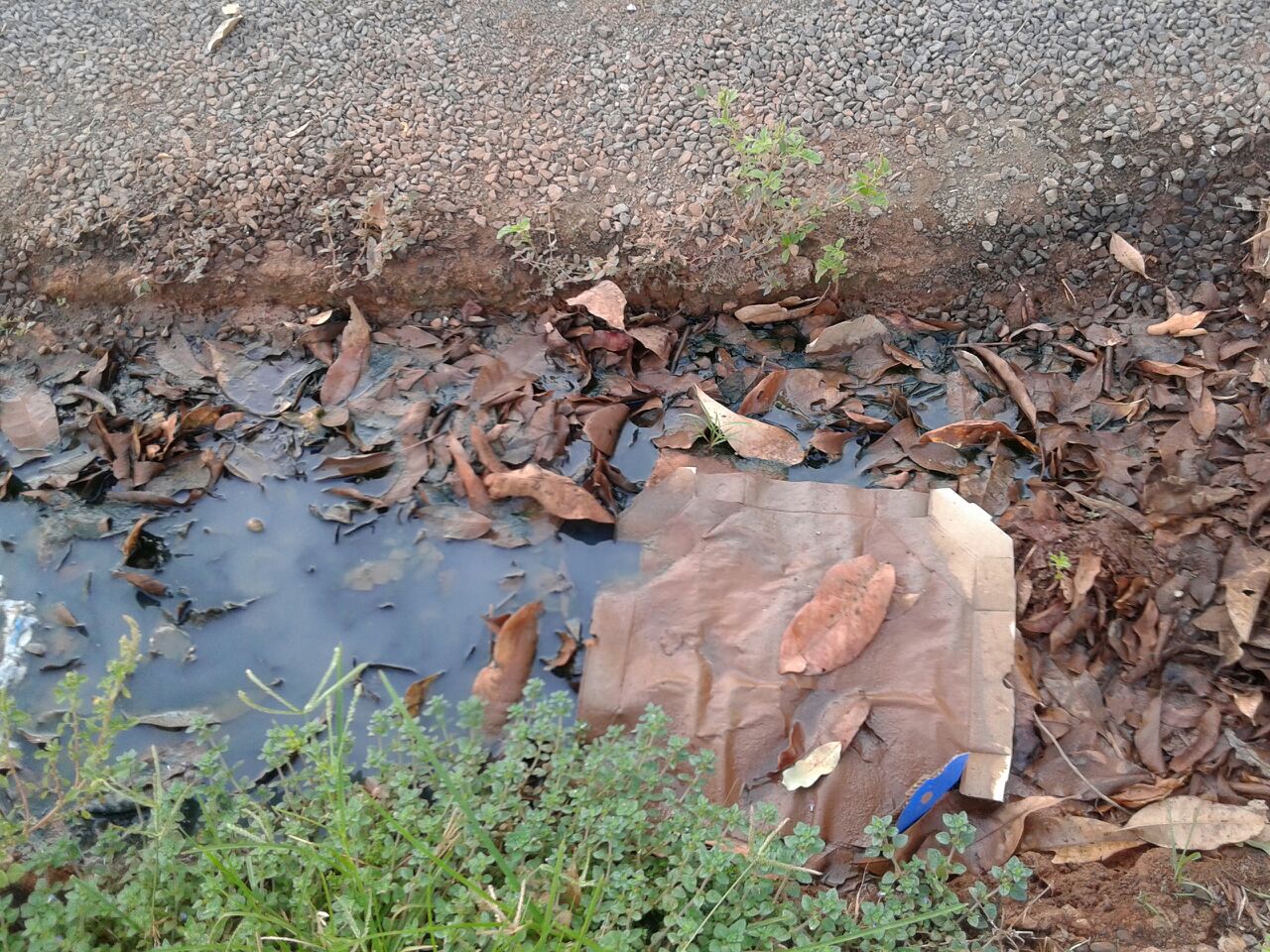 Sugere ao Poder Executivo Municipal que proceda a limpeza na extensão da Rua Dante Martignago no Mollon IVParte superior do formulárioParte inferior do formulário